JELENTKEZÉSI LAPBeküldendő e-mailben: brigitta.fay@dekra.comAlulírott, jelentkezem a DEKRA Akademie Kft. 1158 Budapest, Vasgolyó u. 2-4. (adószám: 11101291-2-42, cégjegyzékszám: 01-09-898596) szervezésében megvalósuló alábbi képzésreA képzés helyszíne: online,  kezdésének és befejezésének tervezett időpontja:2024. 03. hó 21. nap	-	2024 .  03. hó 22. napA Jelentkezési lap kitöltésével és minden érdekelt fél aláírásával, Felnőttképzési ill. Szolgáltatási szerződés jön létre az Általános Szerződési Feltételek szerinti szabályozással. Az Általános Szerződési Feltételek (ÁSZF) szabályzata ezen a linken elérhető: https://www.dekra.hu/hu/general-terms-and-conditions/Az ÁSZF-ben foglaltakat megismertem és elfogadom**:	Résztvevő		Költségviselő	 A költségviselő neve és címe (akinek a nevére a számlát kéri):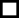 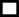 A képzés/vizsga költségeivel kapcsolatban támogatást** igénybe veszek     nem veszek igénybe  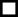 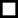 A résztvevő a képzés során nyújtott teljesítménye és ellenőrzésének, értékelésének módja: szóbeli ellenőrzés és/vagy írásbeli feladatmegoldás és/vagy gyakorlati számonkérés az adott képzésre/vizsgára vonatkozó szabályozó dokumentum szerint. Tanúsítványt csak az előírt feltételek teljesítése, a részvételi díj megfizetése, valamint sikeres vizsga esetén állítunk ki.A Tanúsítványt a jelölt módon kérem rendelkezésemre bocsátani**: elektronikus úton   papír alapon  A DEKRA Akademie Kft. az Ön személyes adatait a képzés és a vizsga megszervezéséhez és sikeres lebonyolításához szükséges célból és a jogszabályban meghatározott időtartamig, a mindenkor hatályos hazai és Európai Uniós adatvédelmi jogszabályok alapján kezeli.A DEKRA Akademie Kft. adatkezelési tájékoztatója az alábbi linken megtalálható:https://www.dekra.hu/hu/data-privacy-notice-dekra-akademie-kft/Az Adatkezelési tájékoztatót megismertem**: 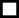 Kelt: 	, 20 24.  év 	hó 	napPH.		Felnőttképző aláírása	Jelentkező/Résztvevő aláírásaKötelező melléklet: Órarend / Ütemterv* amennyiben nem ismert, a felnőttképzési adatszolgáltatási rendszer automatikusan generálja** kérjük bejelölniTisztelt Képzésben résztvevő!ÁLTALÁNOS KÉPZŐI ADATKEZELÉSI TÁJÉKOZTATÓA felnőttképzésről szóló 2013. évi LXXVII. törvény (Fktv.), a felnőttképzésről szóló törvény végrehajtásáról szóló 11/2020. (II. 7.) Korm. rendelet (Vhr.), valamint az általános adatvédelmi rendelet (GDPR) előírásainak eleget téve ezúton tájékoztatjuk az Önt az általunk végzett adatkezelésekkel kapcsolatban.DEKRA Akademie Kft.A képzés megnevezéseóraszámadíja / vizsgadíja (Ft/fő)+ÁFAMezőgazdasági termények szárítási technológiája2057.500.-Jelentkező viselt neve:Jelentkező viselt neve:Születési neve:Születési helye:Születési helye:Születési ideje:Anyja neve:Anyja neve:Oktatási azonosítója*:Telefonszáma:Telefonszáma:E-mail címe:Lakcíme:Lakcíme:Értesítési címe:Legmagasabb iskolai végzettsége**Legmagasabb iskolai végzettsége**Legmagasabb iskolai végzettsége**Végzettség nélkülVégzettség nélkülÁltalános iskolai végzettségÁltalános iskolai végzettségKözépfokú végzettség és gimnáziumi érettségi (gimnázium)Középfokú végzettség és gimnáziumi érettségi (gimnázium)Középfokú végzettség és középfokú szakképesítés (szakgimnázium, szakképző iskola, szakiskola)Középfokú végzettség és középfokú szakképesítés (szakgimnázium, szakképző iskola, szakiskola)Középfokú végzettség és középfokú szakképzettség (technikum)Középfokú végzettség és középfokú szakképzettség (technikum)Felsőfokú végzettségi szint és felsőfokú szakképzettség (felsőoktatási intézmény)Felsőfokú végzettségi szint és felsőfokú szakképzettség (felsőoktatási intézmény)Felsőoktatási szakképzés (felsőoktatási intézmény)Felsőoktatási szakképzés (felsőoktatási intézmény)Cégnév: 	Címe: 	Adószáma:Kapcsolattartó neve: 	Telefonszáma: 	E-mail címe:A képzési/vizsgadíj befizetést vállaljuk! Dátum:P.H.Költségviselő aláírása1. Jelentkezéssel kapcsolatos adatkezelésA DEKRA Akademie Kft. a jelentkezés keretében megadott személyes adatokat a felnőttképzéssel kapcsolatos igények felmérése, a felnőttképzési szerződés megkötése, valamint a felnőttképzés megszervezése és kapcsolattartás céljából kezeli. Ezen adatkezelési célok megvalósítása érdekében a személyes adatok megadása minden esetben kötelező. Az adatkezelés jogalapja a felnőttképzésen résztvevő személyekkel az Fktv. és a Vhr. alapján kötelezően kötendő felnőttképzési szerződés létrehozatala (GDPR 6. cikk (1) bekezdés b) pont). A megadott adatokat a DEKRA Akademie Kft. a felnőttképzési szerződés megkötésétől számított nyolcadik év utolsó napjáig köteles kezeli (az Fktv. 21. § (5) bekezdése alapján). Az így kezelt személyes adatok címzettje az informatikai eszközöketbiztosító Microsoft Ireland Operations Limited lehet.2. A felnőttképzési szerződés megkötéseA DEKRA Akademie Kft. a felnőttképzésben résztvevő személyekkel felnőttképzési szerződést köteles megkötni, amelynek tartalmát az Fktv. és a Vhr. előírásai határozzák meg. Ezen adatkezelési cél megvalósítása érdekében a személyes adatok megadása minden esetben kötelező, mivel azok hiányában a felnőttképzési szerződés nem jöhetne létre. Az adatkezelés jogalapja a felnőttképzési szerződés megkötése (GDPR 6. cikk (1) bekezdés b) pont). A megadott adatokat a DEKRA Akademie Kft. a felnőttképzési szerződés megkötésétől számított nyolcadik év utolsó napjáig köteles kezelni (az Fktv. 16. §-a és 21. § (5) bekezdése alapján). Az így kezelt személyes adatok címzettjei az FKRETA rendszer üzemeltetésében résztvevő E-Kréta Informatikai Zrt. és az informatikai eszközöketbiztosító Microsoft Ireland Operations Limited lehetnek.3. A felnőttképzés lebonyolításaA DEKRA Akademie Kft. a szerződésben foglaltak szerint köteles megszervezni és lebonyolítani a felnőttképzést, amelynek céljából az Ön által megadott személyes adatokat felhasználja, kezeli. Ezen adatkezelési cél megvalósítása érdekében a személyes adatok megadása minden esetben kötelező, mivel azok hiányában a felnőttképzést nem lehetne lebonyolítani. Az adatkezelés jogalapja a felnőttképzési szerződés teljesítése (GDPR 6. cikk (1) bekezdés b) pont és Fktv. 12/A. §). A felhasznált személyes adatokat a DEKRAAkademie Kft. a felnőttképzési szerződés megkötésétől számított nyolcadik év utolsó napjáig köteles kezelni (az Fktv. 21. § (5) bekezdése alapján). Az így kezelt személyes adatok címzettjei helyszín biztosító személyek, oktatók és vizsgáztatók lehetnek.4. Dokumentumok nyilvántartásaA DEKRA Akademie Kft. köteles a felnőttképzési államigazgatási szerv (Pest Megyei Kormányhivatal) ellenőrzési jogköre gyakorlásának biztosítása érdekében megőrizni és nyilvántartani a felnőttképzéshez kapcsolódó dokumentumokat. Az adatkezelés jogalapja a DEKRA Akademie Kft.-re az Fktv. alapján vonatkozó nyilvántartási kötelezettség teljesítése (GDPR 6. cikk (1) bekezdés c) pont és az Fktv. 16. §). A DEKRA Akademie Kft. az így kezelt iratokat azok keletkezésétől számított nyolcadik év utolsó napjáig köteles megőrizni (az Fktv. 16. §-a alapján). Az így kezelt személyes adatok címzettje az informatikai eszközöket biztosító Microsoft IrelandOperations Limited lehet.5. AdatszolgáltatásA DEKRA Akademie Kft.-nek bizonyos személyes adatokat kötelessége hatóságok, jogszabályban kijelölt szervek részére továbbítania. Egyrészt az Fktv. alapján a bejelentett és az engedélyhez kötött képzésben résztvevők egyes személyes adatait a felnőttképzési adatszolgáltatási rendszerbe feltölteni. Ezen adatkezelés jogalapja a DEKRA Akademie Kft.-re vonatkozó, felnőttképzési adatszolgáltatási kötelezettség teljesítése (GDPR 6. cikk (1) bekezdés c) pont és az Fktv. 15. § (1) bekezdés). Másrészt, speciális esetekben, a felnőttképzési szerződés teljesítése érdekében (pl. vizsgára jelentés) van szükség személyes adatok szolgáltatására. Ebben az esetben adatkezelés jogalapja a felnőttképzési szerződés teljesítése (GDPR 6. cikk (1) bekezdés b) pont). A DEKRA Akademie Kft. a feltöltendő adatokat az adatszolgáltatás teljesítéséig kezeli. Az így kezelt személyes adatok címzettjei a felnőttképzési államigazgatási szerv (Pest Megyei Kormányhivatal), az FKRETA rendszer üzemeltetésében résztvevő E-Kréta Informatikai Zrt.,valamint az egyéb hatóságok, kijelölt szervek, vizsgaközpontok (pl. Közlekedési Alkalmassági és Vizsgaközpont Nonprofit Zrt.) lehetnek.6. Tanúsítványok kiállításaA DEKRA Akademie Kft. – a képzésben résztvevő személy ez irányú kérésére kérésére – a képzés elvégzésének igazolása céljából a felnőttképzés adatszolgáltatási rendszerben tanúsítványt állít ki. Az adatkezelés jogalapja a DEKRA Akademie Kft.-re vonatkozó, tanúsítványok kiállításával kapcsolatos jogi kötelezettség teljesítése (GDPR 6. cikk (1) bekezdés c) pont, Fktv. 13/B. § (1) bekezdés és a Vhr.). A DEKRA Akademie Kft. az e célból felhasznált adatokat a tanúsítvány kiállításáig kezeli. Az így kezelt személyes adatok címzettjei az FKRETA rendszer üzemeltetésében résztvevő E-Kréta Informatikai Zrt. és postai kézbesítésben közreműködő MagyarPosta Zrt. lehetnek.A fenti adatkezelések vonatkozásában Ön az alábbi érintetti jogokat gyakorolhatja: hozzáférés (tájékoztatás kérése), helyesbítés, törlés, adatkezelés korlátozása (zárolás), adathordozhatóság.A DEKRA Akademie Kft. által folytatott adatkezeléssel kapcsolatos panaszával az Nemzeti Adatvédelmi és Információszabadság Hatósághoz fordulhat:postacím: 1363 Budapest, Pf.: 9.e-mail: ugyfelszolgalat@naih.hu-	telefon: +36-1-391-1400A jogok gyakorlásával, valamint az Önt megillető jogorvoslati lehetőségekkel kapcsolatban további információkat a DEKRA Akademie Kft. honlapján elhelyezett adatkezelési tájékoztatóban talál.